Western Australian public sector quarterly workforce report – 
September 2022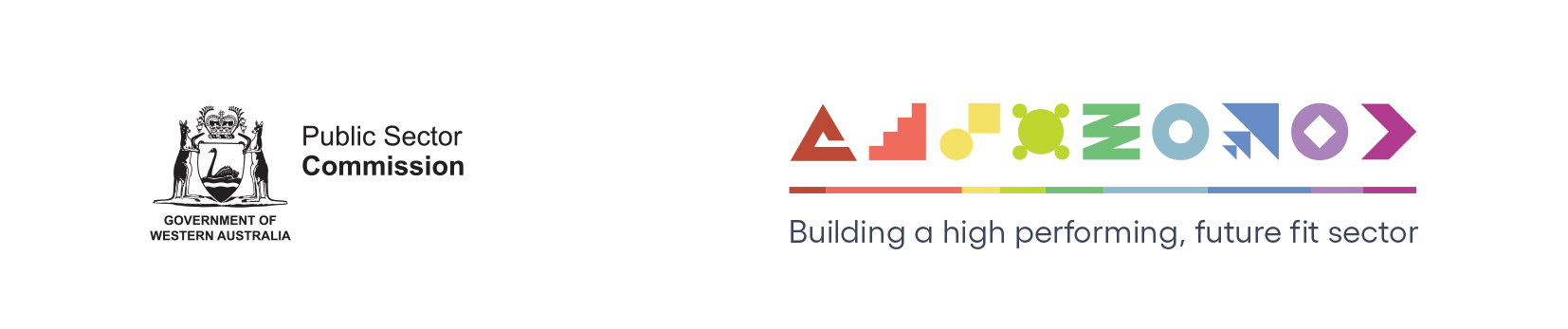 About this informationThis page presents a snapshot of the public sector workforce based on the most recent data available. More detailed workforce information (including information on other government entities) is available in the State of the WA Government Sector Workforce 2021-22. Please see the Commission’s About our workforce data page for additional contextual information.Overview of the public sector as at September 2022Sector profileEmployment trendsIn September 2022 the WA public sector employed 161,530 people, equating to 126,421 full time equivalent (FTE) employees. In headcount terms, this reflected a quarterly increase of 1,249 (+0.8%) since June 2022, and an annual increase of 5,599 (+3.6%) since September 2021. In FTE terms, this reflected a quarterly increase of 798 (+0.6%) since June 2022, and an annual increase of 3,387 (+2.8%) since September 2021. The Department of Education reported an increase of +712 headcount (+1.2%) and +426 FTE (+1.0%) since the June 2022 quarter. The quarterly movement reflects the seasonal pattern of school operations that peaked in the September quarter.The WA Health portfolio increased by 455 headcount (+0.8%) and 163 FTE (+0.4%) although this varied by health service providers. The changes to the WA Health portfolio can mainly be attributed to:new Junior Medical Officer rotation and orientation at three health service providersincreased demand for nurses due to opening of new wards, increasing activity in Activity Based Funding services and hospitals, and increased intake of overseas doctorsreduction in COVID-19 related activities including the scaling down of the COVID-19 related vaccination programs and closure of testing centres.Salaries expenditureSalaries represent the single largest component of general government sector expenses (at almost 40% for the three months to 30 September 2022, or almost 44% if concurrent superannuation costs are also included). General government salaries totalled $3.7 billion for the first three months of 2022-23 (an increase of 5.9% compared to the same period in 2021-22).For more information on salaries expenditure, please refer to Department of Treasury’s 2021-22 Annual Report on State Finances. 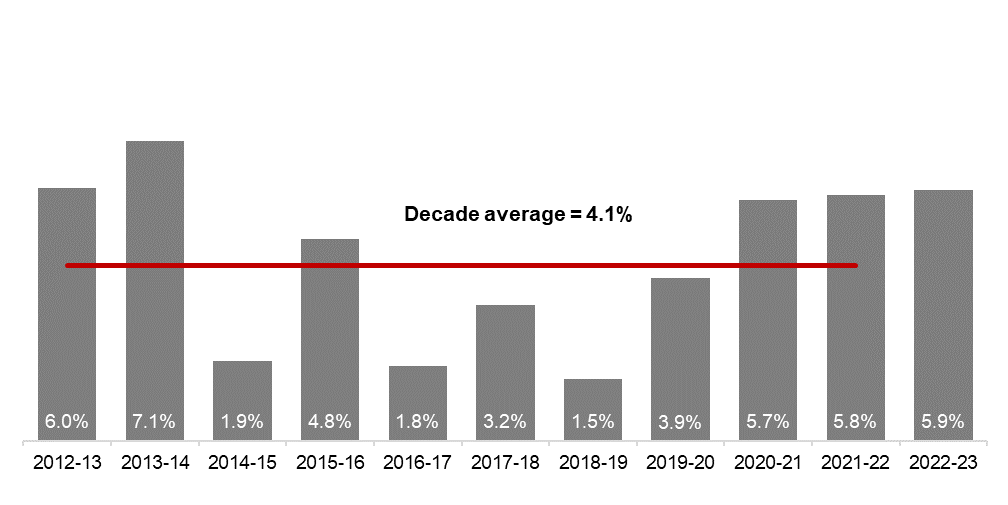 Source: Department of Treasury Historical headcount, FTE and salaries expenditure WA public sector agencies’ staffing levelsData quality statementInformation is based on an aggregate of agency supplied data, collected quarterly through the Human Resource Minimum Obligatory Information Requirements (HR MOIR). Data is supplied by agencies according to the guidelines set out in HR MOIR Data Definitions 1.5.1. The information provided reflects the Commission’s holdings at the date of release. Workforce data is occasionally revised for quality, and corrections applied may result in figures being adjusted over time. This information relates only to public sector (Department, SES and non-SES agencies), and excludes sworn officers of the WA Police Force, public universities, local governments, government trading enterprises and other authorities.All data is accurate as reported to us by contributing agencies.As some figures have been rounded, discrepancies may occur between sums of the component items and totals. Salaries expenditure data and information is provided by the Department of Treasury.ContactAll enquiries about the Public Sector Commission’s data should be directed to stateadministrator@psc.wa.gov.au. HeadcountHeadcount161,530Full-time equivalent (FTE)Full-time equivalent (FTE)126,421General government salaries expenses General government salaries expenses $3,721 MPublic sector median agePublic sector median age45Top 3 occupation groups (FTE)Teachers18.6%Top 3 occupation groups (FTE)Clerical workers16.7%Top 3 occupation groups (FTE)Nurses and midwives11.2%Diversity groupsSeptember 2022September 2022Aspirational targetWomen in the SESRepresentation47.7%50.0%Aboriginal and Torres Strait Islander peopleRepresentation2.7%3.7%Aboriginal and Torres Strait Islander peopleHeadcount3,368People with disabilityRepresentation1.5%5.0%People with disabilityHeadcount1,856Culturally and linguistically diverse peopleRepresentation16.2%15.5%Culturally and linguistically diverse peopleHeadcount18,519Youth 
(aged 24 and under)Representation5.2%5.8%Youth 
(aged 24 and under)Headcount8,464Mature 
(aged 45 and over)Representation50.2%n.a.Mature 
(aged 45 and over)Headcount81,041QuarterHeadcountFTEQuarterly salaries 
expenditure ($M)September 2015139,277109,9192,837December 2015137,520108,3252,888March 2016137,371108,7222,801June 2016135,770107,8092,857September 2016137,746109,2952,887December 2016135,936106,8302,931March 2017139,144109,8952,880June 2017140,403110,6622,912September 2017141,609111,4722,980December 2017137,878108,3713,029March 2018140,799110,4043,049June 2018139,812110,3733,135September 2018141,744111,2553,023December 2018138,678108,6013,091March 2019142,278112,0992,982June 2019142,735111,9323,172September 2019143,775113,3673,140December 2019143,586113,1433,212March 2020146,343115,5483,147June 2020146,562116,8783,366September 2020148,408117,7733,319December 2020148,532117,6643,350March 2021151,753120,3573,298June 2021153,396121,2983,502September 2021155,931123,0343,512December 2021155,963122,3613,574March 2022159,839125,6233,476June 2022160,281125,6233,717September 2022161,530126,4213,721AgencySep-22HeadcountSep-22FTEFTE change from 
Jun-22FTE change from 
Sep-21WA public sector161,530126,4217983,387Department of Education58,90544,014426395WA Health58,33343,5571632,409WA Health (North Metropolitan Health Service)12,4359,1927254WA Health (South Metropolitan Health Service)11,9558,878203702WA Health (WA Country Health Service)11,3858,566148242WA Health (East Metropolitan Health Service)10,0967,68892771WA Health (Child and Adolescent Health Service)6,2784,424-113201WA Health (PathWest)2,4291,897-11240WA Health (Health Support Services)2,3981,751-93153WA Health (Department of Health)1,3571,1613146Department of Justice7,3086,647-67-274Department of Communities5,9525,22121294Western Australia Police2,8422,1154-50Department of Biodiversity, Conservation and Attractions2,3872,0281178Public Transport Authority2,3292,1852622Department of Primary Industries and Regional Development1,9241,7782177Department of Fire and Emergency Services1,8391,7101139Department of Mines, Industry Regulation and Safety1,6911,593-22-32Department of Transport1,6201,452-11-21North Metropolitan TAFE1,4871,216525South Metropolitan TAFE1,4011,163-153Main Roads Western Australia1,2851,2085741Department of Local Government, Sport and Cultural Industries1,2279881551Department of Finance1,1251,0312312Department of Water and Environmental Regulation1,0018981054Department of Planning, Lands and Heritage910827344Department of the Premier and Cabinet6936324849South Regional TAFE571413-25VenuesWest51925353Department of Training and Workforce Development487437-14Landgate4844397-11Insurance Commission of Western Australia4504091629Mental Health Commission441359-329Legal Aid Commission of Western Australia4213732138Central Regional TAFE41834322Department of Jobs, Tourism, Science and Innovation4093772049Office of the Director of Public Prosecutions334291813North Regional TAFE307284-14-30Department of Treasury287254810Lotterywest27826508Office of the Auditor General208188-30Public Sector Commission1641253-1Forest Products Commission162149-18-10ChemCentre151138-41Metropolitan Cemeteries Board148135-6-11WorkCover Western Australia14213154Corruption and Crime Commission132127513Ombudsman Western Australia76644-3Small Business Development Corporation7161-23Economic Regulation Authority6861-3-2GESB6560-11Animal Resources Centre6458-40Western Australian Electoral Commission52495-2Legal Practice Board4340-20Department of the Registrar, Western Australian Industrial Relations Commission434075Construction Training Fund3937610Western Australian Meat Industry Authority3721-14National Trust of Australia (W.A.)322743Health and Disability Services Complaints Office242233MyLeave232300Infrastructure WA191825Office of the Inspector of Custodial Services17150-1Office of the Information Commissioner151322Commissioner for Children and Young People1513-2-3Metropolitan Redevelopment Authority1413-1-4Burswood Park Board121023Keep Australia Beautiful WA870-1Minerals Research Institute of Western Australia (MRIWA)8823Veterinary Practice Board6500Salaries and Allowances Tribunal4401Architects Board of Western Australia32-10